Kurs instruktora sportu karate – 2018DEKLARACJA UCZESTNIKA 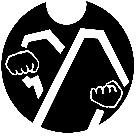 Nazwisko i imię …………………………………………………..……….. Stopień …………............……...Data urodzenia ……………………………. PESEL …………………........………………………Miejsce urodzenia ………………..……...…………….…...Adres zamieszkania ………………………………......................……………………………………..….…..                                (kod pocztowy,  miejscowość,  ulica,  nr domu,  nr mieszkania)Województwo ………………………………………….Adres do korespondencji …………………………………………………..................……………………….                                  (kod pocztowy,  miejscowość,  ulica,  nr domu,  nr mieszkania)Tel komórkowy …………………………….….…..  tel. stacjonarny ...………………………….………….Adres e-mail …………………………………………………………...…………………………………………..........Seria i numer dowodu osobistego ……………………………………………………..………….……………Pełna nazwa klubu ……………………………………………………………………………….………………........Nazwisko kierownika ośrodka …………………………………………………………………………………....SKIEROWANIE Z MACIERZYSTEGO KLUBU:				…………………………………………………………………………………....				                         (pieczątka i podpis kierownika ośrodka)Zgodnie z ustawą z dn. 29.08.97r. o Ochronie Danych Osobowych (Dz.U. z 2016 r., poz. 922), wyrażam dobrowolną zgodę na przetwarzanie moich danych osobowych dla potrzeb niezbędnych do realizacji procesu rekrutacji i selekcji przez Lubelski Klub Karate Kyokushin w Lublinie z siedzibą przy ul. Głowackiego 35. Przysługuje mi prawo wglądu oraz prawo poprawiania moich danych osobowych.  -----------------------------------------------------------------------------------------------------------------Organizator Kursu Instruktorów Sportu Karate: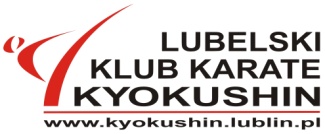 Lubelski Klub Karate Kyokushinul. Głowackiego 35, 20-060 Lublintel. 81/533-24-46, 665 990 345,  email: jczerniec@gmail.com  BS w Wisznicach I/O w Lublinie   nr konta: 14 8055 0006 0400 3685 2004 0001